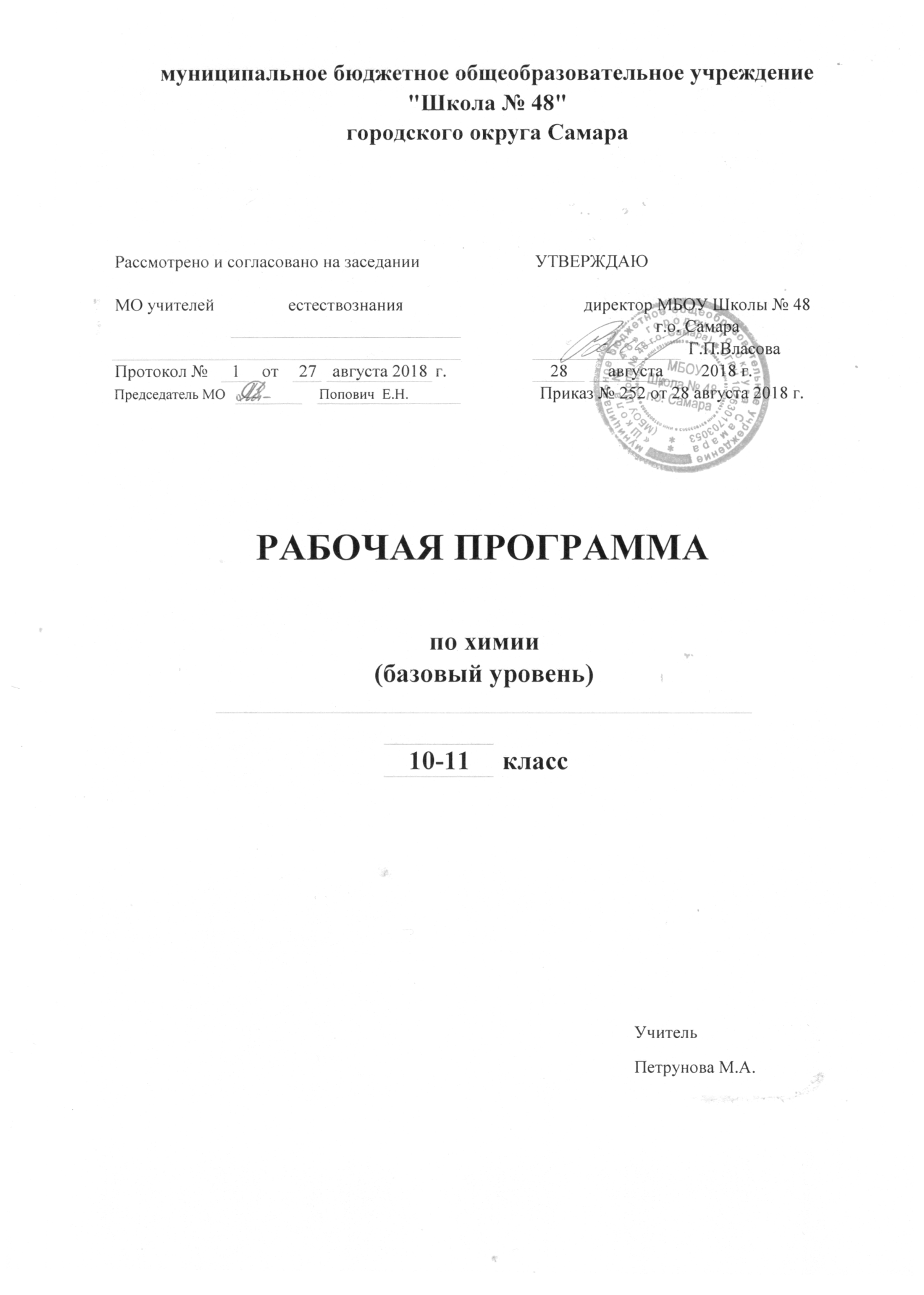 Пояснительная запискаРабочая программа по химии составлена в соответствии с  федеральным компонентом государственного стандарта среднего (полного) общего образования (базовый уровень), одобренным совместным решением коллегии Минобразования России и Президиума РАО от 23.12.2003 г. № 21/12 и утвержденным приказом Минобрнауки РФ от 05.03.2004 г. № 1089 и примерной программы среднего (полного) общего образования (базовый уровень) (письмо Департамента государственной политики в образовании Минобрнауки России от 07.07.2005г. № 03-1263).               За основу рабочей программы взята программа курса химии для 8-11 классов общеобразовательных учреждений (автор  Н.Н.Гара), рекомендованная Департаментом образовательных программ и стандартов общего образования Министерства образования РФ, опубликованная издательством «Просвещение» в 2008 году (Гара Н.Н. Программы общеобразовательных учреждений. Химия.- М.: Просвещение, 2008. -56с.).         В рабочей программе нашли отражение цели и задачи изучения химии на ступени среднего (полного) общего образования (базовый уровень), изложенные в пояснительной записке Примерной программы по химии.         Данный курс учащиеся изучают после курса химии для 8-9 классов, где они познакомились с важнейшими химическими понятиями, неорганическими и органическими веществами, применяемыми в промышленности и повседневной жизни.Нормативные документы, обеспечивающие реализацию программыЗакон РФ «Об образовании» № 122-ФЗ в последней редакции от 22 августа 2004г.Федеральный государственный образовательный стандарт начального общего образования (приказ МО РФ от 06.10.2009г №373)Обязательный минимум содержания основного общего образования (Приказ МО РФ от 19.05.98 № 1276);Обязательный минимум содержания среднего (полного) общего образования (Приказ МО от 30.06.99 № 56);Федеральный компонент государственного стандарта общего образования. (Приказ МО от 5 марта 2004 г. № 1089);Примерные образовательные программы для общеобразовательных школ, гимназий, лицеев, рекомендованные (допущенные) МО РФ;Федеральный перечень учебников, рекомендованных (допущенных) Министерством образования и науки Российской Федерации к использованию в образовательном процессе в общеобразовательных учреждениях.Главные цели среднего (полного) общего образования состоят:в формировании целостного представления о мире, основанного на приобретенных знаниях, умениях и способах деятельности;в приобретении опыта разнообразной деятельности, опыта познания и самопознания;в подготовке к осуществлению осознанного выбора индивидуальной образовательной или профессиональной траектории.Большой вклад в достижение главных целей среднего (полного) общего образования вносит изучение химии, которое призвано обеспечить:формирование системы химических знаний как компонента естественно-научной картины мира; развитие личности обучающихся, их интеллектуальное и нравственное совершенствование, формирование у них гуманистических отношений и экологически целесообразного поведения в быту и трудовой деятельности; выработку понимания общественной потребности в развитии химии, а также формирование отношения к химии как возможной области будущей практической деятельности; формирование умения безопасного обращения с веществами, используемыми в повседневной жизни.Целями изучения химии в средней (полной) школе являются:формирование умения видеть и понимать ценность образования, значимость химического знания для каждого человека независимо от его профессиональной деятельности; умение различать факты и оценки, сравнивать оценочные выводы, видеть их связь с критериями оценок и связь критериев с определенной системой ценностей, формулировать и обосновывать собственную позицию; формирование целостного представления о мире, представления о роли химии в создании современной естественно-научной картины мира, умения объяснять объекты и процессы окружающей действительности (природной, социальной, культурной, технической среды), используя для этого химические знания; приобретение опыта разнообразной деятельности, опыта познания и самопознания, ключевых навыков (ключевых компетентностей), имеющих универсальное значение для различных видов деятельности – навыков решения проблем, принятия решений, поиска, анализа и обработки информации, коммуникативных навыков, навыков измерений, сотрудничества, безопасного обращения с веществами в повседневной жизни, освоение знаний о химической составляющей естественнонаучной картины мира, важнейших химических понятий, законах и теориях; овладение умениями применять полученные знания для объяснения разнообразных химических явлений и свойств веществ, оценки роли химии в развитии современных технологий и получении новых материалов; развитие познавательных интересов и интеллектуальных способностей в процессе самостоятельного приобретения химических знаний с использованием различных источников информации, в том числе компьютерных; воспитание убежденности в позитивной роли химии в жизни современного общества, необходимости химически грамотного отношения к своему здоровью и к окружающей среде; применение полученных знаний и умений для безопасного использования веществ и материалов в быту, сельском хозяйстве и на производстве, решения практических задач в повседневной жизни, предупреждения явлений, наносящих вред здоровью человека и окружающей среде.Общая характеристика учебного предметаСреднее (полное) общее образование – третья, заключительная ступень общего образования. Особенности содержания обучения химии в средней (полной) школе обусловлены спецификой химии как науки и поставленными задачами. Основными проблемами химии являются изучение состава и строения веществ, зависимости их свойств от строения, получения веществ с заданными свойствами, исследованием закономерностей химических реакций и путей управления ими в целях получения веществ, материалов, энергии. Поэтому в примерной программе по химии нашли отражения основные содержательные линии:Вещество – знание о составе и строении веществ, их важнейших физических и химических свойствах, биологическим действием.Химические реакции – знания об условиях, в которых проявляются химические свойства веществ, о способах управления химическими процессами.Применение веществ – знание и опыт практической деятельности с веществами, которые наиболее часто употребляются в повседневной жизни, широко используются в промышленности, сельском хозяйстве, на транспорте.Язык химии – система важнейших понятий химии и терминов, которые их обозначают, номенклатура неорганических веществ, т.е. их название, химические формулы и уравнения, а также правила перевода информации с естественного языка на язык химии и обратно.Поскольку основные содержательные линии школьного курса химии тесно переплетены, в примерной программе содержания представлено не по линиям, а по разделам фундаментального ядра содержания общего образования. Место учебного предмета в учебном плане.В соответствии с базисным учебным планом, Учебным планом школы в старшей школе химия изучается 1 час в неделю в 10-11 классах (базовый уровень), всего 35 часа в каждом классе.10 класс –  35 часов (1 час в неделю), контрольных работ – 3, практических работ-2, резервное время-1 часа, форма итоговой аттестации- контрольная работа в новом формате (тест) 11 класс – 35 часов (1 час в неделю), контрольных работ – 2, практических работ-2, резервное время – 1 часа, форма итоговой аттестации- контрольная работа в новом формате (тест) Личностные, метапредметные и предметные результаты освоения учебного предмета.Предметными результатами освоения выпускниками основной школы программы по химии являются:
1. В познавательной сфере:
  -  давать определения изученных понятий;
  - наблюдать и описывать демонстрационные и самостоятельно проведенные эксперименты, а также химические реакции, протекающие в природе, используя для этого русский язык и язык химии;
-  описывать и различать изученные классы неорганических и органических соединений, простые и сложные вещества, химические реакции; -  классифицировать изученные объекты и явления;
-  делать выводы и умозаключения из наблюдений, изученных химических закономерностей, прогнозировать свойства неизученных веществ по аналогии со свойствами изученных;
-  структурировать изученный материал и химическую информацию, полученную из других источников;
-  моделировать строение атомов элементов.
2. В ценностно-ориентационной сфере:
-  анализировать и оценивать последствия для окружающей среды бытовой и производственной деятельности человека, связанной с переработкой веществ.
3. В трудовой сфере:
-  проводить химический эксперимент.
4. В сфере безопасности жизнедеятельности:
-  оказывать первую помощь при отравлениях, ожогах и других травмах, связанных с веществами и лабораторным оборудованием.Метапредметными результатами освоения выпускниками основной школы программы по химии являются:использование умений и навыков различных видов познавательной деятельности, применение основных методов познания (системно-информационный анализ, моделирование) для изучения различных сторон окружающей действительности;использование основных интеллектуальных операций: формулирование гипотез, анализ и синтез, сравнение, обобщение, систематизация, выявление причинно-следственных связей, поиск аналогов; умение генерировать идеи и определять средства, необходимые для их реализации;
умение определять цели и задачи деятельности, выбирать средства реализации цели и применять их на практике;использование различных источников для получения химической информации.
Личностными результатами освоения выпускниками средней  школы программы по химии являются:1) в ценностно-ориентационной сфере — чувство гордости за российскую химическую науку, гуманизм, отношение   к труду, целеустремленность;
2) в трудовой сфере — готовность к осознанному выбору дальнейшей образовательной траектории;
3) в познавательной (когнитивной, интеллектуальной) сфере — умение управлять своей познавательной деятельностью. 5. Содержание учебного предмета.Учебный предмет 10-11 класса состоит из следующих разделов:Методы познания в химииТеоретические основы химии-Химическая связь -Вещество-Химические реакции- Периодический закон и периодическая система химических элементов Д. И. Менделеева на основе учения о строении атомовНеорганическая химия- Металлы- НеметаллыОрганическая химия- Теоретические основы органической химии- Углеводороды- Кислородсодержащие органические соединения- Азотсодержащие органические соединения- Высокомолекулярные соединения-Экспериментальные основы химии-Химия и жизньУчебно-методический комплектдля учителя:Рудзитис Г.Е. Органическая химия: учебник для 10 класса общеобразовательных учреждений /Г.Е. Рудзитис, Ф.Г. Фельдман. – М.: Просвещение, 2014.Рудзитис Г.Е. Химия: учебник для 11 кл. общеобразовательных учреждений/ Г.Е Рудзитис, Ф.Г Фельдман.- М.: Просвещение, 2014.-206с.Радецкий А.М. Дидактический материал по химии 10-11: пособие для учителя/ А.М. Радецкий. – М.: Просвещение, 2003.Примерная программа среднего (полного) общего образования по химии (базовый уровень). Химия: сборник материалов по реализации федерального компонента государственного стандарта общего образования в общеобразовательных учреждениях /авт. – сост. Е.И. Колусева, В.Е. Морозов. – Волгоград: Учитель, 2006. – 72 с.Гара Н.Н. Программы общеобразовательных учреждений. Химия.- М.: Просвещение, 2008. -56с.)для учащихся:Рудзитис Г.Е. Органическая химия: учебник для 10 класса общеобразовательных учреждений /Г.Е. Рудзитис, Ф.Г. Фельдман. – М.: Просвещение, 2014. Рудзитис Г.Е. Химия: учебник для 11 кл. общеобразовательных учреждений/ Г.Е Рудзитис, Ф.Г Фельдман.- М.: Просвещение, 2014.-206с.Содержание программы 10 класс
35 ч/год (1 ч/нед.)ОРГАНИЧЕСКАЯ ХИМИЯ Тема 1.Теоретические основы органической химии (3 ч) Формирование органической химии как науки. Теория строения органических соединений А. М. Бутлерова. Углеродный скелет. Радикалы. Функциональные группы. Гомологический ряд. Гомологи. Структурная изомерия. Номенклатура.
      Электронная природа химических связей в органических соединениях. 
      Классификация органических соединений.
      Демонстрации. Образцы органических веществ и материалов. Модели молекул органических веществ. Растворимость органических веществ в воде и неводных растворителях. Плавление, обугливание и горение органических веществ. примеры УВ в разных агрегатных состояниях    Расчетные задачи. Нахождение молекулярной формулы органического соединения по массе (объему) продуктов сгорания.Тема 2. Углеводороды (10 часов)      Углеводороды (предельные и непредельные, ароматические). Гомологический ряд предельных углеводородов (алканы). Номенклатура. Метан: строение, свойства.Непредельные углеводороды (алкены, алкины, алкадиены). Гомологический ряд. Номенклатура. Изомерия. Этилен- строение, свойства. Ацетилен – строение, свойства. Бутадиен-1,3- строение, свойства. Ароматические углеводороды (арены). Бензол - строение, свойства.Применение углеводородов, некоторые способы получения.Природные источники углеводородов: природный газ, нефть, способы переработки.       Демонстрации. Модели молекул. Примеры углеводородов в разных агрегатных состояниях. Взаимодействие ацетилена с раствором перманганата калия и бромной водой. Горение ацетилена. Разложение каучука при нагревании и испытание продуктов разложения. Знакомство с образцами каучуков. Бензол как растворитель, горение бензола. Отношение бензола к бромной воде и раствору перманганата калия. Окисление толуола.  Лабораторные опыты. Изготовление моделей молекул углеводородов и галогенопроизводных. 
Практическая работа. 1.  Получение этилена  и изучение его свойств.Тема 3. Кислородсодержащие органические соединения (11 часов) Спирты (одноатомные и многоатомные). Гомологический ряд. Номенклатура. Изомерия. Этанол - строение, свойства. Глицерин - строение, свойства. Фенол - строение, свойства. строение, свойства.      Альдегиды. Гомологический ряд. Номенклатура. Изомерия. Свойства на примере уксусного альдегида.Односоставные предельные карбоновые кислоты. Гомологический ряд. Номенклатура. Изомерия. Свойства на примере уксусной кислоты.Сложные эфиры. Жиры. реакция этерификации. Гидролиз жиров.Углеводы. Глюкоза. Сахароза. Крахмал. Целлюлоза. Некоторые войства на примере глюкозы. Применение кислородсодержащих соединений. Некоторые способы получения спиртов, альдегидов, карбоновых кислот. Генетическая связь между разными классами органических веществ.    Лабораторные опыты.  Качественные реакции на глицерин.  Взаимодействие глюкозы со свежеосажденным гидроксидом меди (II).  Качественная реакция на крахмал.   Расчетные задачи. Расчеты по химическим уравнениям при условии, что одно из реагирующих веществ дано в избытке. Определение массовой или объемной доли выхода продукта реакции от теоретически возможного.     Демонстрации. Растворение в ацетоне различных органических веществ. Знакомство с образцами моющих и чистящих средств. Изучение инструкций по их составу и применению. Общие свойства кислот. Горение этанола. Качественные реакции на одноатомные спирты, фенол. Взаимодействия глюкозы с аммиачным раствором оксида серебра.      Практическая работа. 3. «Свойства карбоновых кислот».     Тема 4. Азотсодержащие органические соединения. (5 ч)      Амины. Гомологический ряд. Номенклатура. Изомерия. Свойства. Строение.
      Аминокислоты. Изомерия и номенклатура. Свойства.. Строение. Применение.       Белки . Состав и строение,  свойства. Превращение белков в организме. Применение, биологическая роль белков.     Демонстрации. Некоторые свойства аминокислот. Растворение, осаждение, денатурация белка.       Лабораторный опыт. Цветные реакции на белок.Тема 5. Высокомолекулярные соединения.  (3 ч) Общие понятия о высокомолекулярных соединениях (мономер, структурное звено, степень полимеризации). Реакции полимеризации и поликонденсации. Пластмассы, каучук, волокна.
      Демонстрации.  Коллекция «Волокно», «Пластмассы», «Каучук».Лабораторный опыт. Работа с коллекцией пластмасс, каучуков, волокон.Тема 6. Химия и жизнь (2 час)    Химическое загрязнение окружающей среды и его последствия. Химия и здоровье (Лекарства, ферменты, витамины).Демонстрация.  Образцы лекарственных препаратов и витаминов. Образцы средств гигиены и косметики.11класс  35 ч/год  (1 ч/нед.)ТЕОРЕТИЧЕСКИЕ ОСНОВЫ ХИМИИТема 1. Важнейшие химические понятия и законы (2ч)      Атом. Химический элемент. Изотопы. Простые и сложные вещества.
      Закон сохранения массы веществ, закон сохранения и превращения энергии при химических реакциях, закон постоянства состава. Вещества молекулярного и немолекулярного строения.Тема 2. Периодический закон и периодическая система 
химических элементов Д. И. Менделеева на основе 
учения о строении атомов (4 ч)      Периодический закон, структура Периодической системы, орбитали, s-, p-, d- электроны. Значение Периодического закона. Валентность и валентные возможности атомов. Изменение свойств оксидов, гидроксидов и водородных соединений химических элементов в зависимости от положения элементов в Периодической системе.Демонстрации. ПСХЭ ДИМ, таблицы  «Электронные оболочки атомов»Тема 3. Строение вещества (3 ч)      Химическая связь. Ионная связь. Катионы и анионы. Ковалентная неполярная связь. Ковалентная полярная связь. Электроотрицательность. Степень окисления. Металлическая связь. Водородная связь. Пространственное строение молекул неорганических и органических веществ.
Типы кристаллических решеток и свойства веществ.
Причины многообразия веществ: изомерия, гомология, аллотропия, изотопия. Дисперсные системы. Коллоидные растворы. Золи, гели.
Демонстрации. Модели ионных, атомных, молекулярных и металлических кристаллических решеток. Образцы пищевых, косметических, биологических и медицинских золей и гелей. Эффект Тиндаля. Модели молекул изомеров, гомологов.
Тема 4. Химические реакции (7 ч)      Классификация химических реакций в неорганической и органической химии.
      Скорость реакции, ее зависимость от различных факторов. Катализ и катализаторы. Обратимость реакций. Химическое равновесие. Смещение равновесия под действием различных факторов. Принцип Ле Шателье. Производство серной кислоты контактным способом.
      Электролитическая диссоциация. Сильные и слабые электролиты. Среда водных растворов: кислая, нейтральная, щелочная. Водородный показатель (pH) раствора.  Гидролиз органических и неорганических веществ
      Демонстрации. Различные типы химических реакций, видеоопыты по органической химии, видеофильм «Основы молекулярно- кинетической теории».      Лабораторные опыты. Зависимость скорости реакции от концентрации, температуры, природы реагирующих веществ, Разложение пероксида водорода в присутствии катализатора. Определение среды раствора с помощью универсального индикатора.
НЕОРГАНИЧЕСКАЯ ХИМИЯТема 5. Металлы (8 ч)      Положение металлов в периодической системе химических элементов Д. И. Менделеева. Общие свойства металлов. Электрохимический ряд напряжений металлов. Общие способы получения металлов. Сплавы. Электролиз растворов и расплавов. Понятие о коррозии металлов. Способы защиты от коррозии.
      Обзор металлов главных подгрупп (А-групп) периодической системы химических элементов.
      Обзор металлов побочных подгрупп (Б-групп) периодической системы химических элементов (медь, цинк, железо).  Оксиды и гидроксиды металлов.
      Демонстрации. Ознакомление с образцами металлов и их соединений, сплавы, взаимодействие металлов с кислородом, кислотами, водой; доказательство амфотерности алюминия и его гидроксида, образцы меди, железа, хрома, их соединений; взаимодействие меди и железа с кислородом;  взаимодействие меди и железа с кислотами (серная, соляная), получение гидроксида меди, хрома, оксида меди;взаимодействие оксидов и гидроксидов металлов с кислотами;  доказательство амфотерности соединений хрома (III).
      Расчетные задачи. Расчеты по химическим уравнениям, связанные с массовой долей выхода продукта реакции от теоретически возможного.      Практикум. 1. Решение экспериментальных задач по неорганической химии; Тема 6. Неметаллы (7 ч)Обзор свойств неметаллов. Окислительно-восстановительные свойства типичных неметаллов. Оксиды неметаллов и кислородсодержащие кислоты. Водородные соединения неметаллов. Генетическая связь неорганических и органических веществ. Бытовая химическая грамотность
      Демонстрации. Образцы  неметаллов; модели кристаллических   решеток, алмаза, графита, получение аммиака и хлороводорода, растворение их в воде, доказательство кислотно-основных свойств этих веществ. Сжигание угля и серы в кислороде, определение химических свойств продуктов сгорания, взаимодействие конц. серной, конц. и разбавленной азотной кислот с медью, видеофильм «Химия вокруг нас».      Практикум.  2. получение, собирание и распознавание газов.Тема 7. Химия и жизнь. (3 часа)Бытовая химическая грамотность. Продукты питания. Бытовая химия. Мебель. Лекарственные препараты. Химическое загрязнение окружающей среды и его последствия. Способы  защиты окружающей среды и способы очистки и утилизации промышленных отходов.Типы расчетных задач:1. Вычисление массовой доли химического элемента по формуле соединения. 2. Установление простейшей формулы вещества по массовым долям химических элементов. 3. Вычисления по химическим уравнениям количества, объема, массы вещества по количеству, объему, массе реагентов или продуктов реакции. 4. Расчет массовой доли растворенного вещества в растворе. Критерии оценивания:Результаты обучения оцениваются по пятибалльной системе. При оценки учитываются следующие качественные показатели ответов: глубина, осознанность, полнота.Оценка теоретических знанийОтметка «5»:·     ответ полный и правильный на основании изученных теорий,·     материал изложен в определенной логической последовательности, литературным языком,·     ответ самостоятельный.Отметка «4»:·     ответ полный и правильный на основании изученных теорий,·     материал изложен в определенной последовательности,·     допущены 2-3 несущественные ошибки, исправленные по требованию учителя, или дан неполный и нечеткий ответ.Отметка «3»:·    ответ полный, но при этом допущена существенная ошибка или ответ неполный, построен несвязно.Отметка «2»:·     при ответе обнаружено непонимание основного содержания учебного материла,·    допущены существенные ошибки, которые уч-ся не может исправить при наводящих вопросах учителя.Отметка «1»: ·     отсутствие ответа.Оценка умений решать расчетные задачиОтметка «5»:·     в логическом рассуждении и решении нет ошибок,·     задача решена рациональным способом.Отметка «4»:·     в логическом рассуждении и решении нет существенных ошибок, при этом задача решена, но не рациональным способом,·     допущено не более двух несущественных ошибок.Отметка «3»:·     в логическом рассуждении нет существенных ошибок,·     допускается существенная ошибка в математических расчетах.Отметка «2»:·     имеются существенные ошибки в логическом рассуждении и решении.Отметка «1»:·     отсутствие ответа на задание.Оценка экспериментальных умений  (в процессе      выполнения практических работ по инструкции)Оценку ставится на основании наблюдения за учащимся и письменного отчета за работу.Отметка  «5»:·     работа  выполнена полностью.  Сделаны правильные   наблюдения и выводы,·     эксперимент осуществлен по плану, с учетом техники   безопасности и правил работы с веществами и приборами,·     проявлены организационно-трудовые умения (поддерживается чистота рабочего места , порядок на столе, экономно используются реактивы).   Отметка «4»:·     работа выполнена, сделаны правильные наблюдения и выводы: эксперимент выполнен неполно или наблюдаются несущественные ошибки в работе с веществами и приборами.Отметка «3»:·     ответ неполный,   работа выполнена правильно не менее чем наполовину допущена существенная ошибка (в ходе эксперимента, в объяснении, в оформлении работы, по ТБ при работе с веществами и приборами),          которую учащийся исправляет по требованию учителя.Отметка «2»:·     допущены две или       более существенные ошибки в ходе эксперимента, в объяснении, в оформлении  работы, по ТБ при работе с веществами и приборами),    которые учащийся не может исправить.Отметка «1»: ·     работа не выполнена, ·     полное отсутствие экспериментальных умений.Оценка умений решать экспериментальные задачиПри оценке этого умения следует учитывать наблюдения учителя и предъявляемые учащимся результаты выполнения опытов. Отметка «5»:·     План решения задачи составлен правильно, осуществлен подбор химических реактивов и оборудования, дано полное объяснение и сделаны выводы. Отметка «4»:·     план решения составлен правильно,·     осуществлен подбор химических реактивов и оборудования.·     допущено не более двух несущественных ошибок (в объяснении и выводах).Отметка   «3»:·     план  решения составлен правильно,·     осуществлен подбор химических  реактивов и оборудования.·     допущена существенная ошибка в объяснении и выводах. Отметка  «2»:·     допущены две  и более ошибки (в плане  решения,   в подборе химических,  реактивов и оборудования,   в объяснении и выводах).Отметка   «1»:·     задача не решена.Оценка письменных контрольных работПри оценивании ответа учащегося необходимо читывать качество выполнения работы по заданиям. Контрольная работа оценивается в целом.Отметка  «5»:·     дан полный ответ на основе изученных теорий, возможна несущественная ошибка.Отметка «4»:·     допустима некоторая неполнота ответа, может быть не более двух несущественных ошибок. Отметка «3»: ·     работа выполнена неполно (но не менее чем наполовину), имеется не более одной существенной ошибки и при этом 2-3 несущественные. Отметка «2»:·     работа выполнена меньше чем наполовину,·     имеется несколько существенных ошибок. Отметка «1»:·     работа не выполнена.При оценке выполнения   письменной контрольной работы необходимо учитывать требования единого орфографического режима.Отметка за итоговую контрольную работу  корректирует предшествующие при выставлении отметки за четверть, полугодие, год.Тематический план 10 классТематический план 11 класс№ п/пНаименование разделов и темКоличество часов (всего)Из них(количество часов)Из них(количество часов)Из них(количество часов)Из них(количество часов)Из них(количество часов)№ п/пНаименование разделов и темКоличество часов (всего)Контрольные работыКонтрольные работыПрактические работыПрактические работы1Тема 1. Теоретические основы органической химии32Тема 2. Углеводороды1011113Тема 3. Кислородсодержащие органические соединения11114Тема 4. Азотсодержащие органические соединения55Тема 5. Высокомолекулярные органические соединения3116Тема 6. Химия и жизнь27Резерв1Итого:35222№ п/пНаименование разделов и темКоличество часов (всего)Из них(количество часов)Из них(количество часов)Из них(количество часов)Из них(количество часов)№ п/пНаименование разделов и темКоличество часов (всего)Контрольные работыКонтрольные работыПрактические работы1Тема 1. Важнейшие химические понятия и законы22Тема 2. Периодический закон и периодическая система химических элементов Д. И. Менделеева на основе 
учения о строении атомов43Тема 3. Строение вещества34Тема 4. Химические реакции71115Тема 5. Металлы816Тема 6. Неметаллы7117Тема 7. Химия и жизнь28Резерв2Итого:35222